Wychowanie do życia w rodzinie kl. VII Szkoła PodstawowaNa Wasze pytania oraz odpowiedzi czekam pod adresem mailowymzss.pedagog@interia.plTemat: Zmiany psychiczne w okresie dojrzewania.Data realizacji: 19.10.2020 r.	Witam Was serdecznie Drodzy Uczniowie, proszę o zapoznanie się z tekstem a następnie zastanowienie się nad poleceniem i wykonanie go wspólnie z osobą Wam najbliższą, np. z ojcem, matką, dziadkami czy opiekunem.Zastanów się, co wiesz o życiu swojej matki i swojego ojca? Kim oni są dla Ciebie? Kim dla Ciebie są inni bliscy? Rozmowa z nimi może wyjść właśnie od Ciebie. Kto jest dla Ciebie autorytetem i wzorem męskości? Będą zastanawiać się chłopcy. Kto jest dla Ciebie autorytetem i wzorem kobiecości? Będą zastanawiać się dziewczęta. Do kogo chcielibyście być podobni za 10-20 lat i dlaczego?Dziękuję i życzę ciekawej lektury oraz szczerej rozmowy z Waszymi bliskimi!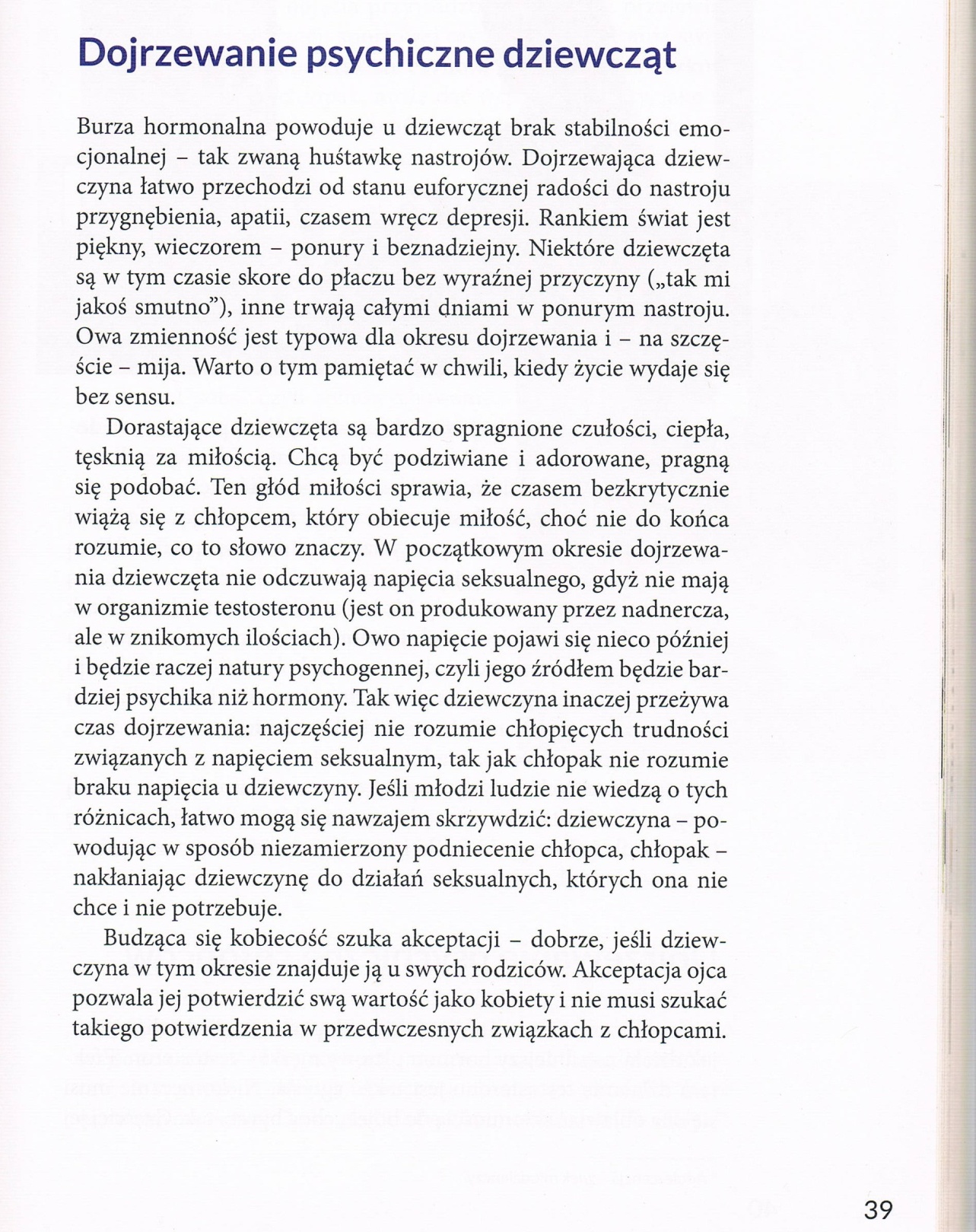 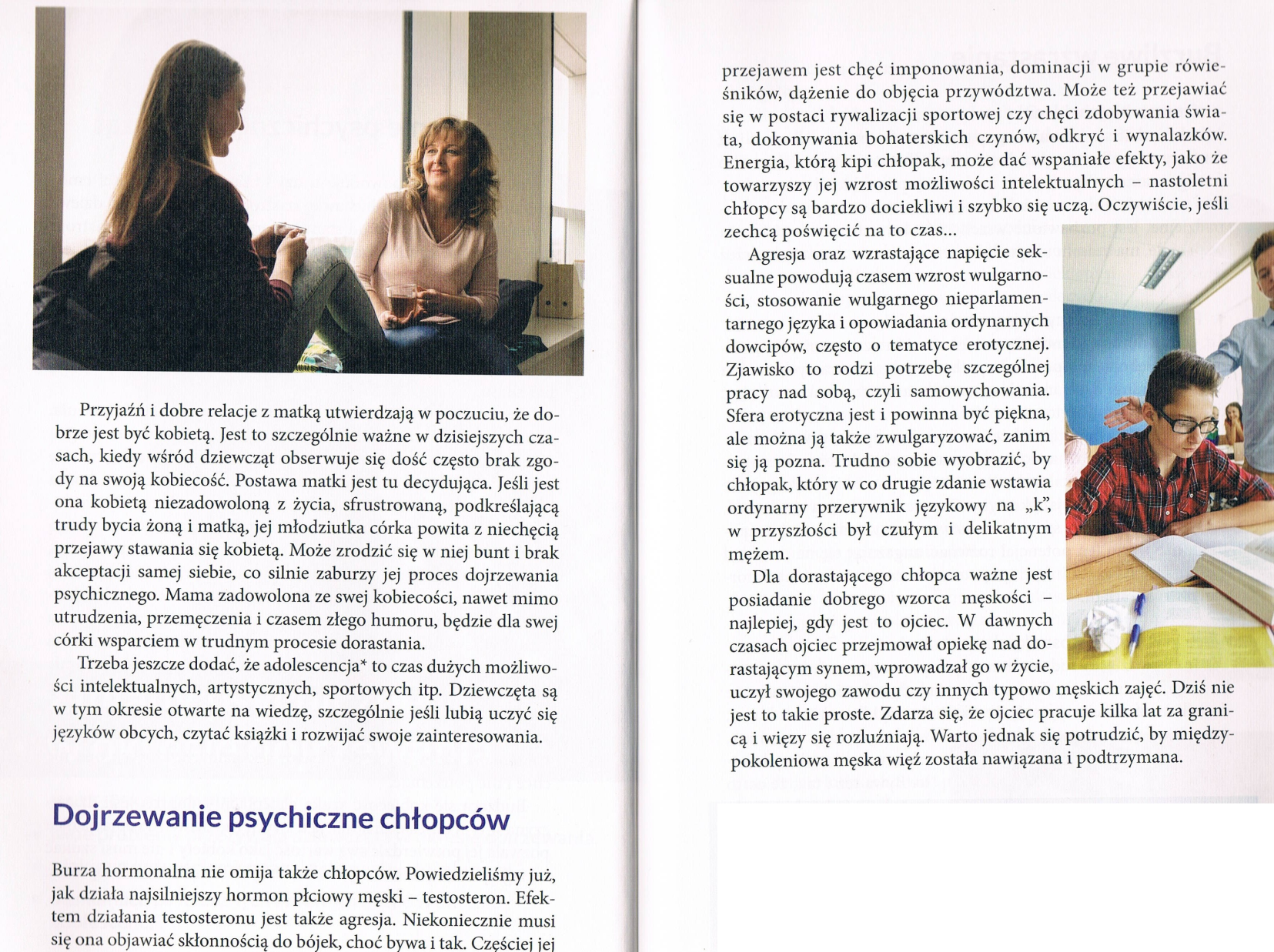 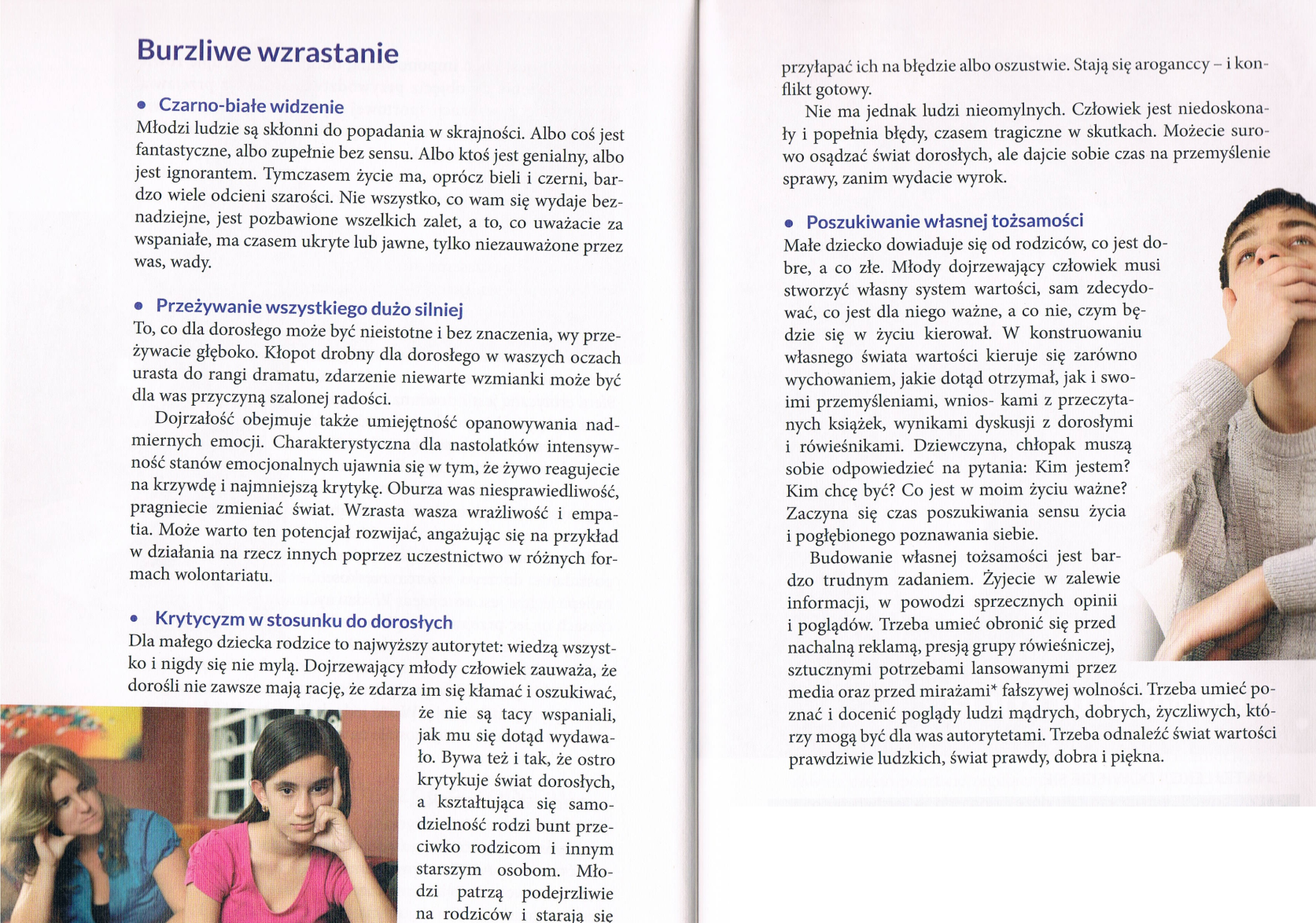 